扫码进行报考信息汇总登记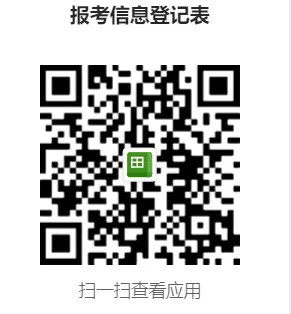 